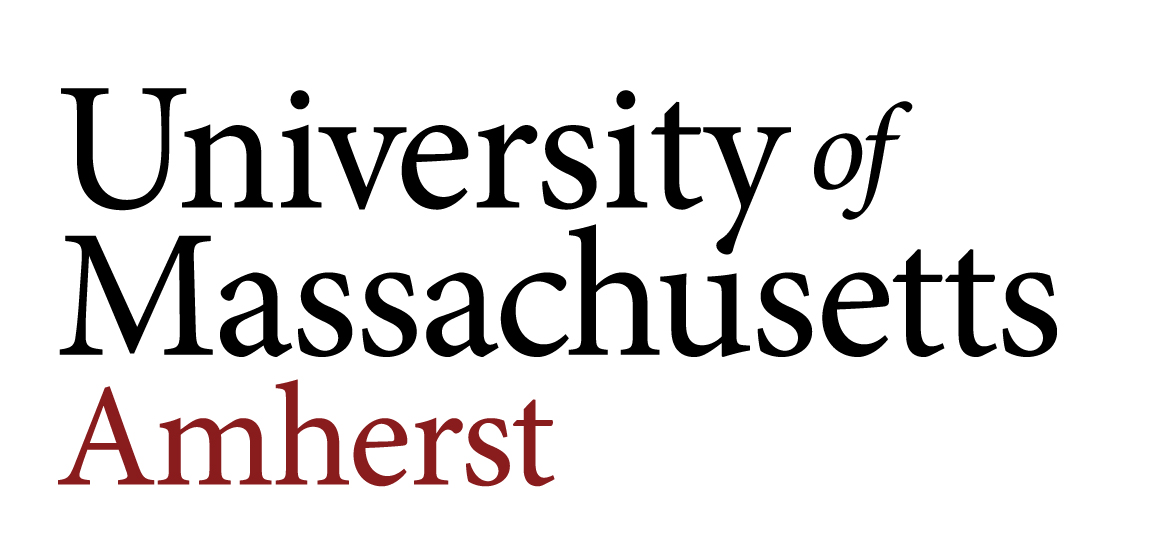 2020 HONORARY DEGREE NOMINATION(Awarded in 2021 or later)NOMINEE INFORMATIONName of Nominee: Address:Phone: Email:Occupation and Title:Name of Company/Organization:Is the nominee a UMass alumna/alumnus?	 yes  __________ year/degree	 noSupplementary Materials:Please return this form along with a cover letter explaining in detail how the candidate meets the criteria for selection. Include: a.) the nominee’s achievements and contributions, b.) biographical information, c.) any other supporting information, including, but not limited to, a CV or articles written by or about the nominee, and d.) a statement outlining the person’s connection or relationship with UMass Amherst. These materials will assist both the advisory committee and the Board of Trustees with their deliberations. NOMINATOR INFORMATIONName: Department:Address:Phone: Email:NOMINATIONS WILL REMAIN CONFIDENTIAL AT ALL STAGES OF THIS PROCESS.PLEASE DO NOT NOTIFY THE PERSON YOU ARE NOMINATING FOR AN HONORARY DEGREE.Any nomination submitted without this form or the requested detail will not be considered.Approval and selection for honorary degrees is a lengthy, selective process with several steps of consideration and approval. Deliberations must remain confidential at all stages; unfortunately, we will not be able to discuss with you the status of nominees once the process is underway. In addition, it is important that nominees not be notified of their nomination. The deadline for nominations is Wednesday, April 15, 2020.   Please return this form along with a cover letter and other supporting materials to Rebecca Dufault, External Relations and University Events, 305 Whitmore Administration Building, 181 Presidents Drive, Amherst, MA 01003 or email to rdufault@umass.edu by Wednesday, April 15, 2020.